 „PRZEDSZKOLAK                         W ŚWIECIE LITERATURY” 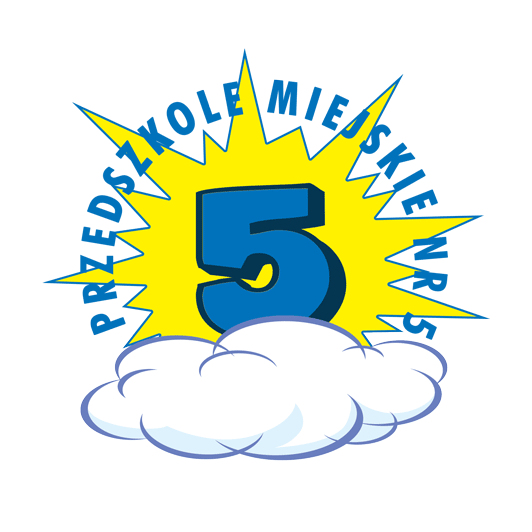 PLAN PRACY PRZEDSZKOLA MIEJSKIEGO NR 5 W OZORKOWIEPodstawa prawna:Ustawa z dnia 14 grudnia 2016 r. Prawo oświatowe (t.j. Dz.U. z 2023 r. poz. 900),Rozporządzenie Ministra Edukacji Narodowej z dnia 25 sierpnia 2017 r. w sprawie nadzoru pedagogicznego (t.j. Dz.U. z 2020 r. poz. 1551 ze zm.),Rozporządzenie Ministra Edukacji Narodowej z dnia 14 lutego 2017 r. w sprawie podstawy programowej wychowania przedszkolnego oraz podstawy programowej kształcenia ogólnego dla szkoły podstawowej, w tym dla uczniów z niepełnosprawnością intelektualną w stopniu umiarkowanym lub znacznym, kształcenia ogólnego dla branżowej szkoły I stopnia, kształcenia ogólnego dla szkoły specjalnej przysposabiającej do pracy oraz kształcenia ogólnego dla szkoły policealnej (Dz.U. z 2017 r. poz. 356 ze zm.),Statut Przedszkola Plan opracowany został na podstawie:podstawowych kierunków polityki oświatowej państwa na rok szkolny 2023/2024 oraz wytycznych Kuratorium Oświaty w Łodzi,wniosków z nadzoru pedagogicznego, określonych przez dyrektora w roku szkolnym 2022/2023,diagnozy pracy przedszkola,diagnozy oczekiwań rodziców wobec przedszkola,treści podstawy programowej.Główne zadania dydaktyczne, wychowawcze i opiekuńcze na rok szkolny 2023/2024:Podnoszenie jakości wsparcia dla dzieci i rodzin, udzielanego w przedszkolu poprzez rozwijanie współpracy wewnątrz- i międzyprzedszkolnej, a także z podmiotami działającymi w innych sektorach, w tym w zakresie wczesnego wspomagania rozwoju dzieci i wsparcia rodziny.Wspomaganie wychowawczej roli rodziny przez pomoc w kształtowaniu u wychowanków stałych sprawności w czynieniu dobra, przez rzetelną diagnozę potrzeb rozwojowych dzieci oraz realizację adekwatnego programu wychowania przedszkolnego. Cel główny: Rozwijanie zainteresowań czytelniczych wśród dzieci w wieku przedszkolnymCele szczegółowe: Wyzwalanie aktywności ruchowej i pantomimicznej dzieci. Rozwijanie emocjonalnego stosunku do literatury. Budowanie i pogłębianie więzi między rodzicem i dzieckiem.Rozbudzanie u dzieci zainteresowania książką jako źródłem wiedzy, wartości                                       i przyjemności. Przekazywanie za pośrednictwem literatury wartości moralnych.Kształcenie nawyków czytelniczych, nabywanie nawyku dbania o książki i ich szanowania.Zapobieganie uzależnieniu od telewizji i komputerów.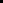 Harmonogram uroczystości cyklicznych w PM 5 - rok szkolny 2023/2024ZADANIAODPOWIEDZIALNITERMINNAUCZYCIELKIDZIECIRODZICEIndywidualny udział w kursach doskonalących wg potrzeb i zainteresowań.Dzielenie się ciekawymi pomysłami zdobytymi na ww kursach w ramach rad szkoleniowychWszystkie nauczycielkiCały rokNAUCZYCIELKIDZIECIRODZICEWarsztat szkoleniowy: „Czytanie wrażeniowe ”                                  z  dr Małgorzatą SwędrowskąB. ChmieleckaE. Bagińska3.10. 2023r.NAUCZYCIELKIDZIECIRODZICERady szkoleniowe- tematyka szkoleń związana z zadaniami pracy przedszkola (wg harmonogramu)E. BagińskaCały rokNAUCZYCIELKIDZIECIRODZICE„Czytanie na polanie”- spotkanie czytelnicze w terenie                       z Barbarą Kaszyńską -autorką bajek i wierszy dla dzieciBarbara Chmielecka28.09 2023 r.NAUCZYCIELKIDZIECIRODZICE„Bajkowe granie”- nauka gry na flażoletachBarbara ChmieleckaMałgorzata BratosiewiczCały rokNAUCZYCIELKIDZIECIRODZICE„Wędrująca książka”- przedszkolna wypożyczalnia książek Katarzyna StasiakMagdalena MorańskaIlona TalaraCały rokNAUCZYCIELKIDZIECIRODZICE„Najważniejszy jest król! ”- zajęcia szachoweAnita MarciniakCały rokNAUCZYCIELKIDZIECIRODZICEPiosenki z ruchem czyli inspiracje muzyczno-ruchowe wg Marii TomaszewskiejAnita MarciniakCały rokNAUCZYCIELKIDZIECIRODZICEUdział w zewnętrznych konkursach plastycznych, recytatorskich, innych itp.Wszystkie nauczycielkiCały rokNAUCZYCIELKIDZIECIRODZICE„Kreatywna joga dla dzieci”- ekspresja ruchowa poprzez opowieści. Nauka uważności, pracy z oddechem, rozwijanie koncentracji i skupienia uwagiKatarzyna StasiakCały rokNAUCZYCIELKIDZIECIRODZICEUdział w ogólnopolskich projektach czytelniczych,                       do wyboru przez nauczycielki grup :-„Mały miś w świecie wielkiej literatury”- „Baju, baj”- „Magiczna moc bajek”Nauczycielki grupCały rokNAUCZYCIELKIDZIECIRODZICE„Rysowane wierszyki”- zajęcia systemem Edukacji przez Ruch Doroty DziamskiejBarbara ChmieleckaIzabela KurzawiakCały rokNAUCZYCIELKIDZIECIRODZICESystematyczny udział w spotkaniach czytelniczych, zajęciach i projektach zorganizowanych przez pracowników biblioteki miejskiejNauczycielki grupW ciągu rokuNAUCZYCIELKIDZIECIRODZICE„Dzieci mają swoje prawa”- marsz przedszkolaków z okazji Międzynarodowego Dnia Praw DzieckaIlona TalaraAnita MarciniakMagdalena MorańskaListopad 2023NAUCZYCIELKIDZIECIRODZICEOrganizacja wyjazdów do teatru i zapraszanie grup teatralnych do przedszkola.Nauczycielki grupDyrektor przedszkolaW ciągu rokuNAUCZYCIELKIDZIECIRODZICE„Gimnastyka buzi i języka”- poranne ćwiczenia logopedyczne (wybrane dni tygodnia)Nauczycielki grupW ciągu rokuNAUCZYCIELKIDZIECIRODZICE„Skarby pór roku”-zajęcia logopedyczneMagdalena ZdziarskaSezonowoNAUCZYCIELKIDZIECIRODZICE„Bajkowy Karnawał”- tematyczne stroje grup z wybranej przez nauczycielkę bajkiNauczycielki grup13.02.2024Luty 2023NAUCZYCIELKIDZIECIRODZICEZorganizowanie w salach biblioteczek i kącików czytelniczychNauczycielki grupW ciągu rokuNAUCZYCIELKIDZIECIRODZICE„Drugie życie zabawki”-zbiórka zabawek dla dzieci z domu dzieckaIlona TalaraKatarzyna StasiakMagdalena Morańskaokolice Dnia DzieckaNAUCZYCIELKIDZIECIRODZICEAranżowanie sytuacji wychowawczych rozwijających zainteresowania czytelnicze dzieciNauczycielki grupCały rokNAUCZYCIELKIDZIECIRODZICETydzień języka ojczystego: -między przedszkolny konkurs recytatorski-kino „Bajki z kliszy” - zapoznanie dzieci z wybranymi powiedzeniami i przysłowiami-prezentacja wybranego przysłowia i odzwierciedlającego go plakatuK. Stasiak, I. Kurzawiak )Nauczycielki grupMarzec 2024NAUCZYCIELKIDZIECIRODZICESpektakl teatralny wystawiony przez rodziców dla dzieciIzabela KurzawiakKatarzyna StasiakCzerwiec 2024NAUCZYCIELKIDZIECIRODZICEPedagogizacja rodziców w obszarze popularyzacji czytelnictwa i wyboru wartościowych pozycji książkowych               z zakresu literatury dziecięcej. Stworzenie grupy na fb.Barbara Chmielecka, Izabela Kurzawiak wraz z pracownikiem bibliotekiCały rokNAUCZYCIELKIDZIECIRODZICEZaangażowanie rodziców przy organizacji pikniku rodzinnegoNauczycielki grupDyrektor PrzedszkolaCzerwiec 2024NAUCZYCIELKIDZIECIRODZICECzytanie pokoleniowe – wizyty w przedszkolu rodziców, dziadków, starszych kolegów i koleżanek. Słuchanie bajek czytanych przez zaproszonych gościNauczycielki grupCały rokNAUCZYCIELKIDZIECIRODZICE„Moja autorska książka”- konkurs dla rodziców i dzieciKoordynator K. Stasiak, Izabela KurzawiakRozstrzygnięcie 23 kwietnia- Światowy Dzień KsiążkiTerminZadanieOdpowiedzialni1.09.2023Rozpoczęcie roku szkolnegoDyrektor15.09.2023Dzień KropkiNauczycielki grup18.09.2023„Sprzątanie Świata”-ogólnopolska akcja fundacji „Nasza Ziemia”Koordynator: Barbara Chmielecka wraz z nauczycielkami grup20.09.2023Ogólnopolski Dzień Przedszkolaka Ilona BobrowiczMagdalena Bugno-Marchewa29.09.2023Ogólnopolski Dzień Głośnego CzytaniaNauczycielki grup12.10.2023Pasowanie na przedszkolakaIzabela KurzawiakKatarzyna StasiakIlona TalaraMagdalena MorańskaAnita MarciniakPaździernik 2023„Recykling daje owoce”-akcja ekologicznaBarbara Chmielecka25.11.2023Święto Pluszowego MisiaAnita MarciniakKatarzyna StasiakListopad 2023Biwak AndrzejkowyIlona BobrowiczMagdalena Bugno-MarchewaGrudzień 2023Uroczystość choinkowaNauczycielki grupStyczeń 2024WOŚPDyrektor PrzedszkolaBarbara ChmieleckaMałgorzata BratosiewiczIlona TalaraStyczeń 2024Uroczystości związane z Dniem Babci i  Dziadka Nauczycielki grup13.02.2024Bal karnawałowyIlona BobrowiczMagdalena Zdziarska08.02.2024Dzień Bezpiecznego InternetuBarbara Chmielecka14.02.2024Eko WalentynkiBarbara Chmielecka14.02.2024Poczta walentynkowaKatarzyna Stasiak21.03.2024Pierwszy dzień wiosnyKatarzyna StasiakIzabela Kurzawiak27.03.2024Międzynarodowy Dzień TeatruAnita MarciniakMaj/Czerwiec 2024rUroczystości związane z Dniem Mamy i Taty             Nauczycielki grupCzerwiec 2024Uroczystości związane z Dniem Dziecka/ Piknik RodzinnyDyrektor przedszkolaNauczycielki grupCzerwiec 2024Uroczystość Zakończenia roku dla starszakówIlona BobrowiczMagdalena Bugno-MarchewaMagdalena MorańskaAnita Marciniak